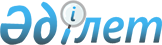 “Аудандық маңыздағы автомобиль жолдарының тізбесін бекіту туралы” Жалағаш ауданы әкімдігінің 2015 жылғы 24 тамыздағы №177 қаулысына өзгеріс енгізу туралыҚызылорда облысы Жалағаш ауданы әкімдігінің 2021 жылғы 8 қарашадағы № 240 қаулысы. Қазақстан Республикасының Әділет министрлігінде 2021 жылғы 12 қарашада № 25135 болып тіркелді
      Жалағаш ауданының әкімдігі ҚАУЛЫ ЕТЕДІ:
      1. “Аудандық маңыздағы автомобиль жолдарының тізбесін бекіту туралы” Жалағаш ауданы әкімдігінің 2015 жылғы 24 тамыздағы № 177 қаулысына (нормативтік құқықтық актілерді мемлекеттік тіркеу Тізілімінде № 5137 болып тіркелген) мынадай өзгеріс енгізілсін:
      көрсетілген қаулының қосымшасы осы қаулының қосымшасына сәйкес жаңа редакцияда жазылсын.
      2. Осы қаулы алғашқы ресми жарияланған күнінен бастап қолданысқа енгізіледі. Аудандық маңыздағы автомобиль жолдарының тізбесі
					© 2012. Қазақстан Республикасы Әділет министрлігінің «Қазақстан Республикасының Заңнама және құқықтық ақпарат институты» ШЖҚ РМК
				
      Жалағаш ауданының әкімі 

А. Шаменов

      КЕЛІСІЛДІ:

      “Қызылорда облысының жолаушылар

      көлігі және автомобиль жолдары

      басқармасы” мемлекеттік мекемесімен
Жалағаш ауданы әкімдігінің2021 жылғы 8 қарашадағы№ 240 қаулысына қосымшаЖалағаш ауданы әкімдігінің2015 жылғы 24 тамыздағы№177 қаулысына қосымша
№
Автомобиль жолдарының индексі
Автомобиль жолдарының атауы
Жалпы ұзындығы, километр
1
KND-1
Р-33 Қызылорда-Жалағаш-Самара-Шымкент-Ақсу
2,33
2
KND-2
Р-33 Қызылорда-Жалағаш-Самара-Шымкент-Бұқарбай батыр
6,328
3
KND-3
М-32 Самара-Шымкент-Мәдениет-Т.Жүргенов- Жаңаталап-Аққыр
52,59
4
KND-4
М-32 Самара-Шымкент-Еңбек-Есет батыр-Жаңадария
37,396
5
KND-5
М-32 Самара-Шымкент-Таң 
3,3
6
KND-6
Жаңақоныс елді мекеніне кіре беріс жол
0,997
7
KND-7
KN-2 Самара-Шымкент-Жосалы-Жалағаш-Қаракеткен
2,575
8
KND-8
KN-2 Самара-Шымкент-Жосалы-Жалағаш-М.Шаменов 
1,3
9
KND-9
Мырзабай ахун елді мекеніне кіре беріс жол
4,007
10
KND-10
Жалағаш кентіне кіре беріс жол
0,900
11
KND-11
Жалағаш кентіндегі мия тамырын өңдеу зауытына кіре беріс жол
1,0
12
KND-12
“Беркімбай кәлпе” кесенесіне кіре беріс жол
2,3
13
KND-13
“Түмен әулие” кесенесіне кіре беріс жол 
5,0
14
KND-14
“Мырзабай ахун” мешітіне кіре беріс жол
0,68
15
KND-15
Аққұм елді мекенінен ипподромға кіре беріс жол
2,6
16
KND-16
“Мәмбет әулие” кесенесіне кіре беріс жол
0,2
Барлығы
123,503